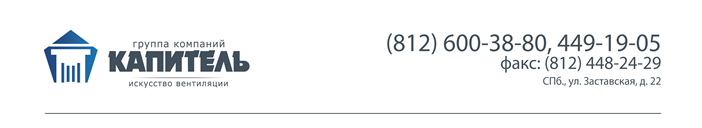 БЛАНК ЗАКАЗ НА ДРОССЕЛЬ КЛАПАН ПРЯМОУГОЛЬНЫЙ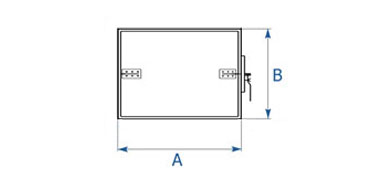 ВАРИАНТЫ СОЕДИНЕНИЙ:                             1. ШИНА – «е/ш 20»,  «е/ш 30»2. ГЛАДКИЙ КОНЕЦ – «без е/ш»3. ФЛАНЕЦ ИЗ УГОЛКА – «уг.25», «уг.32», «уг.40»№A (мм)   B (мм)СоединениеКол-во (шт.)Примечание